Q1.          The diagram shows the structures involved in a reflex action.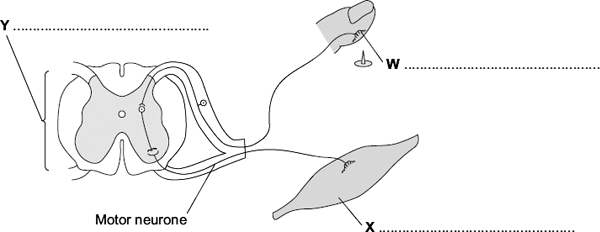 (a)     On the diagram, name the structures labelled W, X and Y.(3)(b)     The control of blood sugar level is an example of an action controlled by hormones.Give two ways in which a reflex action is different from an action controlled by hormones.1 ...................................................................................................................................................................................................................................................................................................................................................................2 ...................................................................................................................................................................................................................................................................................................................................................................(2)(Total 5 marks) Q2.Squirrels live in woodland.Table 1 shows: the total area of England, Scotland and Wales and  the area of different types of woodland in these countries.(a)     Look at the data for the three countries. Estimate which country has the greatest proportion of its area suitable as a habitat for squirrels.Support your answer with relevant figures...........................................................................................................................................................................................................................................................................................................................................................................................................................................................................................................................................................................................................................................................................................................................................(2)(b)     The maps show the distribution of grey squirrels and red squirrels in England, Scotland and Wales.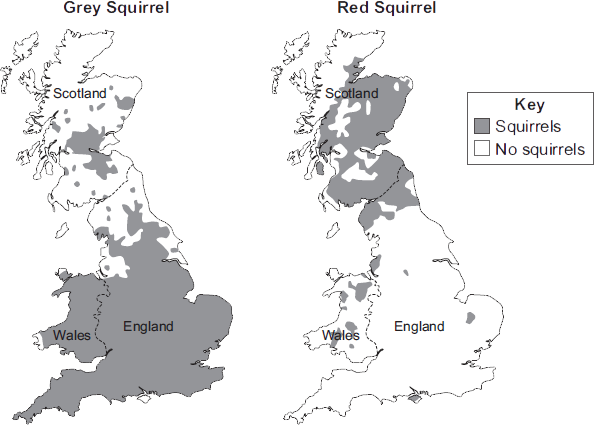 Scientists suggested that the distribution of grey squirrels and red squirrels is linked to the type of trees in woodlands.(i)      The information for England and Scotland supports this suggestion.How?............................................................................................................................................................................................................................(1)(ii)     Give one piece of evidence that contradicts this suggestion.............................................................................................................................................................................................................................(1)(c)     Red squirrels are native to the UK.
Grey squirrels were introduced to the UK from the USA over 100 years ago.Table 2 gives information about the two types of squirrel.In most parts of the UK the population of grey squirrels is increasing, but the population of red squirrels is decreasing.Suggest why.Use information from Table 2.........................................................................................................................................................................................................................................................................................................................................................................................................................................................................................................................................................................................................................................................................................................................................................................................................................................................................................................................................................................................(3)(Total 7 marks)Q3.          (a)     List A gives the names of three stages in trialling a new drug. List B gives information about the three stages. Draw a line from each stage in List A to the correct information in List B.(3)(b)     Read the passage.The headline for the passage is not justified. Explain why as fully as possible........................................................................................................................................................................................................................................................................................................................................................................................................................................................................................................................................................................................................................................................................................................................................... (3)(Total 6 marks)Table 1Table 1Table 1Table 1Table 1CountryTotal area of
country in
thousands of km2Area of woodland in thousands of km2Area of woodland in thousands of km2Area of woodland in thousands of km2CountryTotal area of
country in
thousands of km2Coniferous
woodlandBroadleaf
woodlandTotalEngland 1303.6 7.8 11.4Scotland79 10.43.013.4Wales211.90.92.8Table 2Table 2Table 2Grey squirrelRed squirrelPopulation in UK 2.5 million 140 000 Main food types Seeds, nuts, tree bark, birds’ eggs, young birds Cones from coniferous trees, nuts, tree bark, berries HealthCan become immune to parapox virus Cannot become immune to parapox virus ReproductionUp to 9 young, twice a year Up to 6 young, twice a year Survival rate of young in mixed populations41 % 14 %Length of life2 – 4 yearsUp to 7 years List A
StageList B
InformationUsed to find if the drug is toxicTests on humans
including a placeboThe first stage in the clinical trials
of the drugTests on humans using
very small quantities of
the drugUsed to find the optimum dose
of the drugTests on animalsUsed to prove that the drug is
effective on humansDaily coffee dose delays development of Alzheimer’s in humans.Alzheimer’s is a brain disease that causes memory loss in elderly people.
Scientists studied 56 mice that had been genetically engineered to develop Alzheimer’s.Before treatment all the mice did badly in memory tests.Half the mice were given a daily dose of caffeine in their drinking water.
The dose was equivalent to the amount of caffeine in six cups of coffee for a human.The other mice were given ordinary water.After two months, the caffeine-drinking mice did better in memory tests than the mice drinking ordinary water.